EĞİTİM BİLİMLERİ ENSTİTÜSÜ
MATEMATİK VE FEN BİLİMLERİ EĞİTİMİ ANABİLİM DALI
İLKÖĞRETİM MATEMATİK EĞİTİMİ DOKTORA PROGRAMIBirinci Yarıyıl (Güz)Birinci Yarıyıl (Güz)Birinci Yarıyıl (Güz)TUKAKTSMTEXXXSEÇMELİ-I3-310MTE723İLERİ ARAŞTIRMA TEKNİKLERİ3-310MTE724MATEMATİK EĞİTİMİNDE GÜNCEL YAKLAŞIMLAR3-310İkinci Yarıyıl (Bahar)İkinci Yarıyıl (Bahar)İkinci Yarıyıl (Bahar)TUKAKTSMTEXXXSEÇMELİ-II3-310MTEXXXSEÇMELİ-III3-310MTE725MATEMATİK EĞİTİMİNDE GÜNCEL TEKNOLOJİ UYGULAMALARI3-310Üçüncü Yarıyıl (Güz)Üçüncü Yarıyıl (Güz)Üçüncü Yarıyıl (Güz)TUKAKTSMTEXXXSEÇMELİ-IV3-310MTE749SEMİNER-3-20Dördüncü Yarıyıl (Bahar)Dördüncü Yarıyıl (Bahar)Dördüncü Yarıyıl (Bahar)TUKAKTSMTE727DOKTORA YETERLİLİK---30Beşinci Yarıyıl (Güz)Beşinci Yarıyıl (Güz)Beşinci Yarıyıl (Güz)TUKAKTSMTE760TEZ I(ÖK: MTE727)---30Altıncı Yarıyıl (Bahar)Altıncı Yarıyıl (Bahar)Altıncı Yarıyıl (Bahar)TUKAKTSMTE761TEZ II(ÖK: MTE760)---30Yedinci Yarıyıl (Güz)Yedinci Yarıyıl (Güz)Yedinci Yarıyıl (Güz)TUKAKTSMTE762TEZ III(ÖK: MTE761)---30Sekizinci Yarıyıl (Bahar)Sekizinci Yarıyıl (Bahar)Sekizinci Yarıyıl (Bahar)TUKAKTSMTE763TEZ IV(ÖK: MTE762)---30Seçimlik DerslerSeçimlik DerslerSeçimlik DerslerTUKAKTSMTE728İLERİ EĞİTİM İSTATİSTİĞİ3-310MTE729CEBİRDE SEÇME KONULAR3-310MTE730MATEMATİK ÖĞRETİM PROGRAMLARI3-310MTE731ANALİZDE SEÇME KONULAR3-310MTE732DİSİPLİNLER ARASI UYGULAMALAR:FEN,TEKNOLOJİ,MÜHENDİSLİK VE MATEMATİK EĞİTİMİ3-310MTE733MATEMATİĞİN TARİHSEL GELİŞİMİ VE FELSEFESİ3-310MTE734PROBLEM ÇÖZME BECERİLERİ3-310MTE735MATEMATİK VE MANTIK3-310MTE736MATEMATİKSEL DÜŞÜNME BECERİLERİ3-310MTE737MATEMATİKSEL SÖYLEM3-310MTE738ULUSLARARASI SINAVLAR VE MATEMATİK EĞİTİMİ POLİTİKALARI3-310MTE739REEL SAYILARIN İNŞASI3-310MTE740ÖĞRETİM TASARIMI3-310MTE741AYRIK MATEMATİK3-310MTE742GEOMETRİDE SEÇME KONULAR3-310MTE743EĞİTİMDE ÖZ-DÜZENLEYİCİ ÖĞRENME3-310MTE744TEKNOLOJİK PEDAGOJİK ALAN BİLGİSİ3-310MTE745MATEMATİK EĞİTİMİNDE BAĞIMSIZ ÇALIŞMA KONULARI3-310MTE746UYGULAMALI MATEMATİKTE SEÇME KONULAR3-310MTE747TEZ TAMAMLAMA---60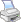 T:Teorik Ders Saati
U:Uygulama Saati
K:Kredi
ÖK:Ön Koşul
AKTS:Avrupa Kredi Transfer Sistemi